Allegato 3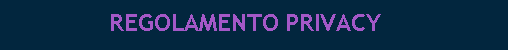 INFORMATIVA PER IL TRATTAMENTO DEI DATI PERSONALI(va presentata oltre che dal rappresentante legale, anche da ciascuno soggetto coinvolto nel Laboratorio)Nome e Cognome_____________________________________________________________________Ai sensi degli artt. 13 e 14 del Regolamento (UE) 2016/679 del Parlamento europeo e del Consiglio (di seguito “Regolamento” o “GDPR”), Lazio Innova S.p.a., società per azioni di diritto italiano con sede sociale in Roma, Via Marco Aurelio 26 A (di seguito “Lazio Innova”), in qualità di titolare del trattamento (di seguito “Titolare”) Le fornisce le seguenti informazioni in relazione al trattamento dei Suoi dati personali (di seguito “Dati personali”) per la candidatura al progetto “Laboratorio di Micro-innovazione Aperta Logistica” (di seguito denominato “Progetto”).Il Titolare ha designato come responsabile della protezione dei dati (di seguito “DPO”)  Francesco D’ambrosio  raggiungibile all’indirizzo di posta elettronica dpo@lazioinnova.it.1. Tipologia di dati trattati e origine dei datiIl Titolare può trattare i seguenti Dati personali: nome, cognome, indirizzo e-mail, numero di telefono, indirizzo e città di residenza/domicilio, immagini, riprese audio/video.Tali dati sono forniti direttamente da Lei e da ogni membro del Suo team al momento della compilazione della scheda di iscrizione al Progetto o in occasione di successive comunicazioni oppure sono acquisiti direttamente dal Titolare durante lo svolgimento del Progetto.2. Finalità e base giuridica del trattamentoI Dati personali saranno trattati esclusivamente per le seguenti finalità:a) valutazione delle domande/richieste presentate al fine di poter partecipare al Progetto;b) gestione della partecipazione al Progetto in caso di esito positivo della domanda/richiesta;c) adempimento degli obblighi derivanti dagli eventuali accordi stipulati per la partecipazione al Progetto in caso di esito positivo della domanda/richiesta;d) inserimento nella mailing list di Lazio Innova e invio di newsletter;e) invio di aggiornamenti e/o materiale informativo e promozionale di Lazio Innova, Regione Lazio e/o delle società della rete regionale, il cui elenco è consultabile sul sito della Regione Lazio;f) comunicazione di iniziative promozionali di incontro con altre imprese, eventi di networking;g) azioni di ufficio stampa (interviste, inviti ad eventi ed altro);h) svolgimento di riprese audio e video e pubblicazione di immagini e/o video e/o audio sul sito www.lazioinnova.it e sui profili social di Lazio Innova;j) conservazione dei dati.Le basi giuridiche per il trattamento dei Suoi Dati personali sono le seguenti:esecuzione di un contratto o di misure precontrattuali (finalità di cui alle lett. a, b e c). Il trattamento dei Suoi Dati personali costituisce condizione necessaria per permettere al Titolare di gestire la Sua richiesta di partecipazione al Progetto, pertanto il mancato, inesatto o incompleto conferimento dei dati richiesti comporta l’impossibilità di partecipare al Progetto;consenso dell’interessato (finalità di cui alle lett. d, e, f, g e h). In questi casi il trattamento potrà avere luogo esclusivamente in seguito al rilascio del Suo consenso. Tale consenso è facoltativo e il mancato rilascio dello stesso non pregiudicherà in alcun modo la Sua partecipazione al Progetto, ferma restando in tal caso l’impossibilità di usufruire degli ulteriori servizi offerti dal Titolare. Si precisa che il consenso prestato potrà essere da Lei in qualsiasi momento revocato, senza che questo pregiudichi la legittimità del trattamento svolto fino al momento della revoca;legittimo interesse del titolare del trattamento (finalità di cui alle lett. i). Il Titolare potrà conservare i Suoi Dati personali anche in seguito alla cessazione del rapporto contrattuale, secondo quanto previsto nel punto n. 3 che segue, per tutelare il proprio interesse ad accertare, difendere ed esercitare i propri diritti in sede giudiziaria.3. Modalità del trattamento e tempi di conservazione dei datiIn relazione alle predette finalità, i Dati personali saranno trattati con strumenti manuali e informatici secondo logiche di organizzazione ed elaborazione strettamente correlate alle finalità sopra indicate e comunque in modo da garantire la sicurezza, l'integrità e la riservatezza dei dati stessi nel rispetto delle misure organizzative, fisiche e logiche previste dalle disposizioni vigenti. Il trattamento potrà consistere nelle seguenti operazioni o complesso di operazioni: raccolta, registrazione, organizzazione, conservazione, consultazione, elaborazione, modifica, selezione, estrazione, uso, interconnessione, limitazione, comunicazione, cancellazione e distruzione dei Dati personali.Tutti i Dati personali saranno trattati in conformità alla normativa vigente in materia di protezione dei dati personali, nel rispetto dei principi di liceità, correttezza, trasparenza, minimizzazione, esattezza, integrità e riservatezza e in modo da garantire, mediante l’adozione di adeguate misure organizzative e tecniche, la loro sicurezza e protezione da trattamenti non autorizzati e illeciti, dalla perdita, dalla distruzione e da danni accidentali.I Dati personali saranno conservati dal Titolare in un archivio cartaceo e informatico secondo i seguenti criteri:per il tempo necessario al raggiungimento delle predette finalità e, in particolare, per tutta la durata della procedura di valutazione e, in caso di esito positivo della stessa, per tutta la durata del progetto;successivamente alla conclusione del Progetto, per ulteriori 5 anni al fine di consentire al Titolare di adempiere ad obblighi di legge di natura contabile e/o fiscale ed eventualmente di accertare, esercitare o difendere un diritto in sede giudiziaria.successivamente al termine della procedura di valutazione, in caso di esito negativo della stessa, i Suoi dati verranno conservati per un ulteriore periodo di cinque anni, al fine di consentire al Titolare di accertare, esercitare o difendere un diritto in sede giudiziaria. In caso di esito positivo della Sua candidatura e di successiva stipula di un contratto/accordo/servizio, il predetto periodo quinquennale  di conservazione decorrerà dalla cessazione del rapporto contrattuale instaurato.4. Destinatari o categorie di destinatari dei datiI Dati personali acquisiti saranno trattati esclusivamente da persone autorizzate al trattamento dal Titolare, nell’ambito delle proprie mansioni e nei limiti di quanto strettamente necessario allo svolgimento della propria attività. I Dati personali potranno essere comunicati a soggetti terzi che, a seconda dei casi, operano in qualità di titolari autonomi o di responsabili del trattamento, quali:- Regione Lazio e società della rete regionale il cui elenco è consultabile sul sito della Regione Lazio;- tutor o consulenti esterni relativamente all’offerta dei servizi consulenziali di Lazio Innova;- altri soggetti esterni, pubblici e/o privati, con i quali Lazio Innova potrebbe intraprendere collaborazioni legate all’offerta dei servizi;- consulenti esterni di cui si avvale Lazio Innova ai fini dell’adempimento degli obblighi legati al contratto/accordo/servizio;- enti pubblici e/o privati ai fini dell’adempimento degli oneri di legge connessi alla gestione del servizio/contratto/accordo;- soggetti legittimati alla richiesta di accesso agli atti ai sensi della legge n. 241/1990 e s.m.i.I Dati personali oggetto del trattamento potranno essere diffusi nel rispetto dei principi espressi dal Regolamento e nei limiti delle finalità di cui al punto n. 1, solo previo rilascio del Suo consenso.5. Trasferimento dei Suoi Dati personali all'esteroI Dati personali potranno essere trasferiti al di fuori del territorio dell'Unione europea verso paesi terzi, territori o uno o più settori specifici all’interno di paesi terzi, esclusivamente qualora i paesi terzi, i territori o uno o più settori specifici all’interno dei paesi terzi siano ritenuti idonei a garantire un livello di protezione adeguato ai sensi dell’art. 45 del Regolamento. I Dati personalitrasferiti saranno trattati esclusivamente da persone autorizzate al trattamento ed opportunamente istruite, oltre che tramite responsabili del trattamento legati al Titolare da specifico contratto.6. Diritti dell'interessatoAi sensi del Capo III del Regolamento, Lei potrà esercitare in qualunque momento i seguenti diritti:- diritto di ottenere dal Titolare la conferma dell'esistenza o meno di un trattamento di Dati personali, e, nel caso, di ottenere l’accesso a tali Dati personali;- diritto di ottenere, in presenza delle condizioni previste dal Regolamento, la rettifica e la cancellazione dei Dati personali;- diritto di ottenere, in presenza delle condizioni previste dal Regolamento, la limitazione del trattamento dei Dati personali;- diritto di ricevere, in presenza delle condizioni previste dal Regolamento, i Dati personali in un formato strutturato, di uso comune e leggibile da dispositivo automatico;- diritto di opporsi in qualsiasi momento al trattamento dei Dati personali;- diritto di revocare il consenso, ove previsto: la revoca del consenso non pregiudica la liceità del trattamento basata sul consenso conferito prima della revoca.L’esercizio di tali diritti potrà avvenire in forma gratuita attraverso l’invio di una richiesta mediante email all’indirizzo dpo@lazioinnova.it .Per ulteriori chiarimenti in relazione al trattamento dei Dati personali potrà rivolgersi al DPO, contattabile all’indirizzo mail dpo@lazioinnova.it.Inoltre, ai sensi dell’art. 77 del Regolamento, Lei ha il diritto di proporre reclamo alla competente autorità di controllo qualora ritenga che il trattamento dei Dati personali non sia conforme al Regolamento.7. Dichiarazione di presa visioneIo sottoscritto_________________________________________________ dichiaro di aver ricevuto l’informativa relativa al trattamento dei miei Dati personali con riferimento alla partecipazione al Progetto.Luogo data e firma ______________________________________________8. Consenso al trattamento dei Dati personali per le finalità di cui al punto n. 1, lett. d), e), f), g) e h)Io sottoscritto_________________________________________________ presto il mio consenso all’utilizzo dei miei Dati personali per le seguenti finalità:☐ inserimento nella mailing list di Lazio Innova e invio di newsletter (punto 1 lett. d);☐ invio di aggiornamenti e/o materiale informativo e promozionale di Lazio Innova e/o delle società della rete regionale, il cui elenco è consultabile sul sito della Regione Lazio (punto 2 lett. e);☐ comunicazione di iniziative promozionali di incontro con altre imprese ed eventi di networking (punto 2 lett. f);☐ azioni di ufficio stampa (interviste, inviti ad eventi ed altro) (punto 2 lett. g);☐ svolgimento di riprese audio e video e pubblicazione di immagini e/o video e/o audio sul sito www.lazioinnova.it e sui profili social di Lazio Innova (punto 2 lett. h).Luogo data e firma ______________________________________________